Publicado en  el 12/01/2017 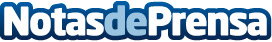 Samsung apuesta por un cambio en el diseño de su producto estrella, el Galaxy S7 edgeLa marca ha decidido modificar el color de su dispositivo y lanzar el nuevo modelo en color azul coral. Por el momento, las características y especificaciones técnicas siguen siendo las mismasDatos de contacto:Nota de prensa publicada en: https://www.notasdeprensa.es/samsung-apuesta-por-un-cambio-en-el-diseno-de_1 Categorias: Fotografía Imágen y sonido Premios Innovación Tecnológica http://www.notasdeprensa.es